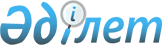 О внесении изменений и дополнений в некоторые решения Правительства Республики КазахстанПостановление Правительства Республики Казахстан от 1 ноября 2012 года № 1390

      Правительство Республики Казахстан ПОСТАНОВЛЯЕТ:



      1. Утвердить прилагаемые изменения и дополнения, которые вносятся в некоторые решения Правительства Республики Казахстан.



      2. Настоящее постановление вводится в действие со дня подписания.      Премьер-Министр

      Республики Kaзахстан                       С. Ахметов

Утверждены          

постановлением Правительства 

Республики Казахстан     

от 1 ноября 2012 года № 1390  

Изменения и дополнения,

которые вносятся в некоторые решения

Правительства Республики Казахстан

      1. Утратил силу постановлением Правительства РК от 15.08.2014 № 938.



      2. В постановлении Правительства Республики Казахстан от 28 октября 2004 года № 1120 «Вопросы Министерства юстиции Республики Казахстан» (САПП Республики Казахстан, 2004 г., № 41, ст. 532):



      в Положении о Министерстве юстиции Республики Казахстан,  утвержденном указанным постановлением:



      в пункте 14:



      абзац сто пятьдесят седьмой изложить в следующей редакции:

      «участие в разработке мобилизационного плана Республики Казахстан и плана производства товаров, выполнения работ и оказания услуг на соответствующий период;»;



      дополнить абзацами сто пятьдесят восьмым, сто пятьдесят девятым, сто шестидесятым, сто шестьдесят первым, сто шестьдесят вторым, сто шестьдесят третьим следующего содержания:

      «контроль за исполнением правил делопроизводства частными  судебными исполнителями;



      контроль за деятельностью государственного судебного исполнителя;



      организацию контроля за соблюдением частными судебными  исполнителями Закона Республики Казахстан «Об исполнительном производстве и статусе судебных исполнителей» и надлежащим  исполнением их обязанностей;



      государственный контроль за использованием топологии  интегральных микросхем;



      контроль за деятельностью территориальных нотариальных палат; 



      контроль за соблюдением нотариусом законодательства Республики Казахстан о противодействии легализации (отмыванию) доходов, полученных незаконным путем, и финансированию терроризма.».



      3. Утратил силу постановлением Правительства РК от 23.09.2014 № 1005.



      4. Утратил силу постановлением Правительства РК от 19.09.2014 № 995.



      5. В постановлении Правительства Республики Казахстан от 6 апреля 2005 года № 310 «Некоторые вопросы Министерства сельского хозяйства Республики Казахстан» (САПП Республики Казахстан, 2005 г., № 14, ст. 168):



      в Положении о Министерстве сельского хозяйства Республики Казахстан, утвержденном указанным постановлением:



      пункт 13 дополнить подпунктами 31-1), 171-1), 172-1), 216-1), 217-1), 228-1), 228-2), 244-1), 245-1), 248-1), 254-1), 256-1), 259-1), 263-1) следующего содержания:

      «31-1) разрабатывает правила формирования и использования  региональных стабилизационных фондов продовольственных товаров;»;

      «171-1) осуществляет государственный контроль в области семеноводства;»;

      «172-1) осуществляет контроль за соблюдением экспортерами зерна  обязанности по поставке зерна в государственные ресурсы зерна;»;

      «216-1) осуществляет контроль и надзор за организацией и выполнением ветеринарных мероприятий;»;

      «217-1) осуществляет государственный ветеринарно-санитарный контроль и надзор в карантинных зонах и неблагополучных пунктах по особо опасным болезням животных и птиц на предмет соблюдения требований законов Республики Казахстан, указов Президента Республики  Казахстан и постановлений Правительства Республики Казахстан в  области ветеринарии по недопущению вспышек, распространения заразных болезней животных, обеспечению ветеринарно-санитарной безопасности продукции и сырья животного происхождения и охране территории  Республики Казахстан от заноса и распространения особо опасных и экзотических болезней животных;»;

      «228-1) осуществляет государственный ветеринарно-санитарный контроль и надзор на территориях, в производственных помещениях и за деятельностью физических и юридических лиц, выращивающих, хранящих, перерабатывающих, реализующих или использующих перемещаемые (перевозимые) объекты, а также осуществляющих деятельность в области ветеринарии;

      228-2) осуществляет государственный ветеринарно-санитарный контроль и надзор на всех видах транспортных средств, по всем видам тары, упаковочных материалов, которые могут быть факторами передачи возбудителей болезней животных;»;

      «244-1) осуществляет государственный ветеринарно-санитарный контроль и надзор на скотопрогонных трассах, маршрутах, территориях пастбищ и водопоя животных, по которым проходят маршруты транспортировки (перемещения);»;

      «245-1) осуществляет государственный ветеринарно-санитарный контроль и надзор за соблюдением зоогигиенических и ветеринарных (ветеринарно-санитарных) требований при размещении, строительстве, реконструкции и вводе в эксплуатацию скотомогильников (биотермических  ям), объектов государственного ветеринарно-санитарного контроля и  надзора, связанных с содержанием, разведением, использованием, производством, заготовкой (убоем), хранением, переработкой и реализацией, а также при транспортировке (перемещении) перемещаемых (перевозимых) объектов;»;

      «248-1) осуществляет контроль и надзор за деятельностью  физических и юридических лиц по выполнению требований законов Республики Казахстан, указов Президента Республики Казахстан и  постановлений Правительства Республики Казахстан в области ветеринарии;»;

      «254-1) осуществляет контроль и надзор за осуществлением  ветеринарных мероприятий по охране территории Республики Казахстан от заноса и распространения возбудителей заразных и экзотических болезней животных из других государств;»;

      «256-1) осуществляет государственный ветеринарно-санитарный  контроль и надзор на республиканских государственных предприятиях, созданных в целях осуществления деятельности на условиях Закона  Республики Казахстан «О ветеринарии»;»;

      «259-1) осуществляет государственный ветеринарно-санитарный контроль и надзор в пограничных и таможенных пунктах (пунктах пропуска через Государственную границу Республики Казахстан, совпадающую с таможенной границей Таможенного союза) при транспортировке (перемещении) перемещаемых (перевозимых) объектов   через Государственную границу Республики Казахстан, совпадающую с  таможенной границей Таможенного союза;»;

      «263-1) осуществляет государственный ветеринарно-санитарный  контроль и надзор при транспортировке (перемещении), погрузке, выгрузке перемещаемых (перевозимых)объектов;».



      6. В постановлении Правительства Республики Казахстан от 22 июня 2005 года № 607 «Вопросы Министерства внутренних дел Республики  Казахстан» (САПП Республики Казахстан, 2005 г.,№ 25, ст. 311):



      в Положении о Министерстве внутренних дел Республики Казахстан,  утвержденном указанным постановлением:



      в пункте 12:



      дополнить подпунктами 51-1), 52-1) следующего содержания:

      «51-1) осуществляет государственный контроль за соблюдением законодательства Республики Казахстан о лицензировании и разрешений по вопросам, относящимся к компетенции органов внутренних дел;»;  

      «52-1) осуществляет государственный контроль за деятельностью  субъектов, осуществляющих охранную деятельность, а также монтаж, наладку и техническое обслуживание средств охранной сигнализации;»;



      подпункты 78), 79) изложить в следующей редакции:

      «78) осуществляет государственный контроль за деятельностью физических и юридических лиц, занятых в сфере оборота гражданского и служебного оружия и патронов к нему, гражданских пиротехнических веществ и изделий с их применением;»;

       «79) осуществляет выдачу в порядке, определяемом Правительством Республики Казахстан:



      заключения на соответствие гражданского и служебного оружия и патронов к нему криминалистическим требованиям;



      разрешения:



      физическим лицам на приобретение, хранение, хранение и ношение, ввоз, вывоз гражданского оружия и патронов к нему;



      юридическим лицам на:



      приобретение, хранение взрывчатых материалов;



      хранение гражданских пиротехнических веществ и изделий с их применением;



      хранение, перевозку, ввоз, вывоз гражданского и служебного оружия и патронов к нему;



      открытие и функционирование стрелковых тиров (стрельбищ) и стендов;»;



      дополнить подпунктом 120-1) следующего содержания:

      «120-1) организовывает ведомственный контроль за соблюдением законодательства Республики Казахстан в области эмиграции и иммиграции и работу по вопросам гражданства;».



      7. В постановлении Правительства Республики Казахстан от 8  декабря 2007 года № 1201 «Вопросы Министерства охраны окружающей среды Республики Казахстан» (САПП Республики Казахстан, 2007 г., № 46, ст. 554):



      в Положении о Министерстве охраны окружающей среды Республики Казахстан, утвержденном указанным постановлением:



      пункт 14 дополнить подпунктом 16-1) следующего содержания:

      «16-1) осуществлению государственного контроля в области охраны  окружающей среды при осуществлении космической деятельности;».



      8. В постановлении Правительства Республики Казахстан от 24 апреля 2008 года № 387 «О некоторых вопросах Министерства финансов Республики Казахстан» (САПП Республики Казахстан, 2008 г., № 22, ст. 205):



      в Положении о Министерстве финансов Республики Казахстан, утвержденном указанным постановлением:



      в пункте 11:



      подпункт 280) изложить в следующей редакции:

      «280) участие в реализации гендерной политики;»;



      дополнить подпунктом 281) следующего содержания:

      «281) осуществление государственного контроля за выполнением аудиторскими организациями требований Закона Республики Казахстан «Об обязательном страховании гражданско-правовой ответственности аудиторских организаций» в части, касающейся обязательности заключения ими договора обязательного страхования ответственности аудиторских организаций, и принятие мер к аудиторским организациям, нарушившим данное требование.».



      9. Утратил силу постановлением Правительства РК от 19.09.2014 № 994.
					© 2012. РГП на ПХВ «Институт законодательства и правовой информации Республики Казахстан» Министерства юстиции Республики Казахстан
				